NOTE:Signature Page (Part 1) and Inspection Summary Page (Part 2) might be used individually (part 1 or part 2), combined (part 1 and part 2) or combined with CIG 023.Front Pages only for document control and shall be excluded from numbering and actual Signature Page and/or Inspection Summary PageThis document contains:Appendix 1  to OD CIG 023 Factory Inspection Report  - Signature Page (Part 1)Appendix 1  to OD CIG 023 Factory Inspection Report – Inspection Summary Page (Part 2)CIG 023 - Appendix 1Signature Page (Part 1)CIG 023 - Appendix 1Inspection Summary Page (Part 2)*): Optional information. Confidentiality shall be ensured!7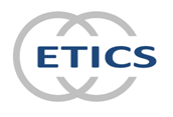 OPERATIONAL DOCUMENTCIG 023Appendix 1Factory Inspection ReportAppendix 1Signature Page (Part 1)Inspection Summary Page (Part 2)Factory Inspection ReportAppendix 1Signature Page (Part 1)Inspection Summary Page (Part 2)Factory Inspection ReportAppendix 1Signature Page (Part 1)Inspection Summary Page (Part 2)WARNING:THIS DOCUMENT IS ONLY VALID IF USED BY ETICS MEMBERS AND THEIR AUTHORISED AGENTSWARNING:THIS DOCUMENT IS ONLY VALID IF USED BY ETICS MEMBERS AND THEIR AUTHORISED AGENTSWARNING:THIS DOCUMENT IS ONLY VALID IF USED BY ETICS MEMBERS AND THEIR AUTHORISED AGENTSApproved by:MCCB meeting 10 April 2019No. of pages: 6Date of issue:April 2019Supersedes:PD CIG 023 Appendix 1 - September 2014Page 1 of 617	Inspector’s EvaluationInspector’s EvaluationInspector’s EvaluationInspector’s EvaluationInspector’s EvaluationNote: This clause reflects the result of the Inspection from the view of the inspector. The final decision will be taken by the accepting/receiving Certification Body.Note: This clause reflects the result of the Inspection from the view of the inspector. The final decision will be taken by the accepting/receiving Certification Body.Note: This clause reflects the result of the Inspection from the view of the inspector. The final decision will be taken by the accepting/receiving Certification Body.Note: This clause reflects the result of the Inspection from the view of the inspector. The final decision will be taken by the accepting/receiving Certification Body.Note: This clause reflects the result of the Inspection from the view of the inspector. The final decision will be taken by the accepting/receiving Certification Body.17.117.1List your findings/observations on the Inspectors Finding/Observation Sheet (part 1) by referencing the applicable clauses in this report (including comments, recommendations, etc.) and explain them to the Factory.If possible, indicate also the corrective actions the Factory intends to take.List your findings/observations on the Inspectors Finding/Observation Sheet (part 1) by referencing the applicable clauses in this report (including comments, recommendations, etc.) and explain them to the Factory.If possible, indicate also the corrective actions the Factory intends to take.List your findings/observations on the Inspectors Finding/Observation Sheet (part 1) by referencing the applicable clauses in this report (including comments, recommendations, etc.) and explain them to the Factory.If possible, indicate also the corrective actions the Factory intends to take.List your findings/observations on the Inspectors Finding/Observation Sheet (part 1) by referencing the applicable clauses in this report (including comments, recommendations, etc.) and explain them to the Factory.If possible, indicate also the corrective actions the Factory intends to take.Number of Findings issued:	     		Number of Observations issued:	      Number of Findings issued:	     		Number of Observations issued:	      Number of Findings issued:	     		Number of Observations issued:	      Number of Findings issued:	     		Number of Observations issued:	      Number of Findings issued:	     		Number of Observations issued:	      Number of Findings issued:	     		Number of Observations issued:	      17.217.2Give your recommendations by ticking the appropriate box.Give your recommendations by ticking the appropriate box.Give your recommendations by ticking the appropriate box.Give your recommendations by ticking the appropriate box.11No unsatisfactory findingsGrant or continue certification.Grant or continue certification.22Minor unsatisfactory finding(s)Factory corrective action(s) will be checked at next visit. Grant or continue certification.Factory corrective action(s) will be checked at next visit. Grant or continue certification.33Major unsatisfactory finding(s)
Safety not directly affectedFactory shall confirm corrective action(s). Grant or continue certification. Special or early routine inspection recommended for checking corrective action(s).Factory shall confirm corrective action(s). Grant or continue certification. Special or early routine inspection recommended for checking corrective action(s).44Critical unsatisfactory finding(s)Safety directly affectedCertification refused/suspended and repeated factory inspection recommended after the Factory has confirmed implementation of corrective action(s).Certification refused/suspended and repeated factory inspection recommended after the Factory has confirmed implementation of corrective action(s).17.317.3Attachments:For page control, write the reference number in the header of each attachment page. Finding/Observation Sheets	No. of pages:       Revised OD CIG 022 B1	No. of pages:       Revised OD CIG 022 B2	No. of pages:       OD CIG 023 Appendix 1 – Signature page (Part 1)	No. of pages:       OD CIG 023 Appendix 1 – Inspection Summary Page (Part 2)No. of pages:      	 OD CIG 023 Appendix 2 – ENEC Appendix 	No. of pages:       OD CIG 023 Appendix 3 – ENEC+ Appendix 	No. of pages:       Copy of Quality Management Certificate 	No. of pages:       Others	No. of pages:      Total no. of pages of this report including all attachment pages: 		     		(Front pages to be excluded from page numbering!)Attachments:For page control, write the reference number in the header of each attachment page. Finding/Observation Sheets	No. of pages:       Revised OD CIG 022 B1	No. of pages:       Revised OD CIG 022 B2	No. of pages:       OD CIG 023 Appendix 1 – Signature page (Part 1)	No. of pages:       OD CIG 023 Appendix 1 – Inspection Summary Page (Part 2)No. of pages:      	 OD CIG 023 Appendix 2 – ENEC Appendix 	No. of pages:       OD CIG 023 Appendix 3 – ENEC+ Appendix 	No. of pages:       Copy of Quality Management Certificate 	No. of pages:       Others	No. of pages:      Total no. of pages of this report including all attachment pages: 		     		(Front pages to be excluded from page numbering!)Attachments:For page control, write the reference number in the header of each attachment page. Finding/Observation Sheets	No. of pages:       Revised OD CIG 022 B1	No. of pages:       Revised OD CIG 022 B2	No. of pages:       OD CIG 023 Appendix 1 – Signature page (Part 1)	No. of pages:       OD CIG 023 Appendix 1 – Inspection Summary Page (Part 2)No. of pages:      	 OD CIG 023 Appendix 2 – ENEC Appendix 	No. of pages:       OD CIG 023 Appendix 3 – ENEC+ Appendix 	No. of pages:       Copy of Quality Management Certificate 	No. of pages:       Others	No. of pages:      Total no. of pages of this report including all attachment pages: 		     		(Front pages to be excluded from page numbering!)Attachments:For page control, write the reference number in the header of each attachment page. Finding/Observation Sheets	No. of pages:       Revised OD CIG 022 B1	No. of pages:       Revised OD CIG 022 B2	No. of pages:       OD CIG 023 Appendix 1 – Signature page (Part 1)	No. of pages:       OD CIG 023 Appendix 1 – Inspection Summary Page (Part 2)No. of pages:      	 OD CIG 023 Appendix 2 – ENEC Appendix 	No. of pages:       OD CIG 023 Appendix 3 – ENEC+ Appendix 	No. of pages:       Copy of Quality Management Certificate 	No. of pages:       Others	No. of pages:      Total no. of pages of this report including all attachment pages: 		     		(Front pages to be excluded from page numbering!)A copy of this report shall be provided to the undersigned contact person who should be aware of the contents and sign for its receipt.	 Printed copy provided	 Electronic copy providedA copy of this report shall be provided to the undersigned contact person who should be aware of the contents and sign for its receipt.	 Printed copy provided	 Electronic copy providedA copy of this report shall be provided to the undersigned contact person who should be aware of the contents and sign for its receipt.	 Printed copy provided	 Electronic copy providedA copy of this report shall be provided to the undersigned contact person who should be aware of the contents and sign for its receipt.	 Printed copy provided	 Electronic copy providedA copy of this report shall be provided to the undersigned contact person who should be aware of the contents and sign for its receipt.	 Printed copy provided	 Electronic copy providedA copy of this report shall be provided to the undersigned contact person who should be aware of the contents and sign for its receipt.	 Printed copy provided	 Electronic copy providedContent of this report including findings as documented on Inspectors Finding/Observation Sheet (part 1) (if any) have been explained by the Inspector to the Factory contact person.Content of this report including findings as documented on Inspectors Finding/Observation Sheet (part 1) (if any) have been explained by the Inspector to the Factory contact person.Content of this report including findings as documented on Inspectors Finding/Observation Sheet (part 1) (if any) have been explained by the Inspector to the Factory contact person.Content of this report including findings as documented on Inspectors Finding/Observation Sheet (part 1) (if any) have been explained by the Inspector to the Factory contact person.Content of this report including findings as documented on Inspectors Finding/Observation Sheet (part 1) (if any) have been explained by the Inspector to the Factory contact person.Content of this report including findings as documented on Inspectors Finding/Observation Sheet (part 1) (if any) have been explained by the Inspector to the Factory contact person.The responsibility for ensuring that a product is produced in accordance with the standard to which it was originally approved rests with the Licence Holder.The responsibility for ensuring that a product is produced in accordance with the standard to which it was originally approved rests with the Licence Holder.The responsibility for ensuring that a product is produced in accordance with the standard to which it was originally approved rests with the Licence Holder.The responsibility for ensuring that a product is produced in accordance with the standard to which it was originally approved rests with the Licence Holder.The responsibility for ensuring that a product is produced in accordance with the standard to which it was originally approved rests with the Licence Holder.The responsibility for ensuring that a product is produced in accordance with the standard to which it was originally approved rests with the Licence Holder.Inspection reports shall be kept at least for the period between two inspection visits!Inspection reports shall be kept at least for the period between two inspection visits!Inspection reports shall be kept at least for the period between two inspection visits!Inspection reports shall be kept at least for the period between two inspection visits!Inspection reports shall be kept at least for the period between two inspection visits!Inspection reports shall be kept at least for the period between two inspection visits!For confidentiality reasons the contact person requests the preparation of individual copies of this report for each Licence Holder. YES	 NO	 N/AFor confidentiality reasons the contact person requests the preparation of individual copies of this report for each Licence Holder. YES	 NO	 N/AFor confidentiality reasons the contact person requests the preparation of individual copies of this report for each Licence Holder. YES	 NO	 N/AFor confidentiality reasons the contact person requests the preparation of individual copies of this report for each Licence Holder. YES	 NO	 N/AFor confidentiality reasons the contact person requests the preparation of individual copies of this report for each Licence Holder. YES	 NO	 N/AFor confidentiality reasons the contact person requests the preparation of individual copies of this report for each Licence Holder. YES	 NO	 N/AInspection duration:       hoursInspection duration:       hoursInspection duration:       hoursInspection duration:       hoursInspection duration:       hoursInspection duration:       hoursDate:      	     Date:      	     Date:      	     Date:      	     Date:      	     Date:      	     Inspector’s name (printed letters):Inspector’s name (printed letters):Inspector’s name (printed letters):Inspector’s name (printed letters):Contact person’s name (printed letters):Contact person’s name (printed letters):Signature:Signature:Signature:Signature:Signature:Signature:Factory Number:Factory registered name:Licence Holder number:)*Licence Holder:Inspection carried out by (Name of Inspection Body):1.4 Pre-Licence Pre-Licence Pre-Licence Routine Routine Routine ENEC HAR HAR HAR EMC EMC EMC Others:      1.6	Inspection Details:Inspection Details:Inspection Details:Inspection Details:Inspection Details:Inspection Details:Inspection Details:Certification Body requesting inspectionCertification Body requesting inspectionInspection X of YCertification Body’s Reference No.Certification Body’s Reference No.Product CategoryKind of ProductKind of Product16.1 If selection of samples for re-examination is required, have the required samples been selected? YES    N/A             NO17	Inspector’s EvaluationInspector’s EvaluationInspector’s EvaluationInspector’s EvaluationNote: This clause reflects the result of the inspection from the view of the inspector. The final decision will be taken by the accepting/receiving Certification Body.Note: This clause reflects the result of the inspection from the view of the inspector. The final decision will be taken by the accepting/receiving Certification Body.Note: This clause reflects the result of the inspection from the view of the inspector. The final decision will be taken by the accepting/receiving Certification Body.Note: This clause reflects the result of the inspection from the view of the inspector. The final decision will be taken by the accepting/receiving Certification Body.Number of Finding Sheets issued:	     	Number of Observation Sheets issued:	      Number of Finding Sheets issued:	     	Number of Observation Sheets issued:	      Number of Finding Sheets issued:	     	Number of Observation Sheets issued:	      Number of Finding Sheets issued:	     	Number of Observation Sheets issued:	      Number of Finding Sheets issued:	     	Number of Observation Sheets issued:	      17.217.2Give your recommendations by ticking the appropriate box.Give your recommendations by ticking the appropriate box.Give your recommendations by ticking the appropriate box.11No unsatisfactory findingsGrant or continue certification.22Minor unsatisfactory finding(s)Factory corrective action(s) will be checked at next visit. Grant or continue certification.33Major unsatisfactory finding(s)
Safety not directly affectedFactory shall confirm corrective action(s). Grant or continue certification. Special or early routine inspection recommended for checking corrective action(s).44Critical unsatisfactory finding(s)Safety directly affectedCertification refused/suspended and repeated factory inspection recommended after the Factory has confirmed implementation of corrective action(s).A copy of this report shall be provided to the undersigned contact person who should be aware of the contents and sign for its receipt.	 Printed copy provided	 Electronic copy providedA copy of this report shall be provided to the undersigned contact person who should be aware of the contents and sign for its receipt.	 Printed copy provided	 Electronic copy providedContent of this report including findings as documented on Inspectors Finding/Observation Sheet (part 1) (if any) have been explained by the Inspector to the Factory contact person.Content of this report including findings as documented on Inspectors Finding/Observation Sheet (part 1) (if any) have been explained by the Inspector to the Factory contact person.The responsibility for ensuring that a product is produced in accordance with the standard to which it was originally approved rests with the Licence Holder.The responsibility for ensuring that a product is produced in accordance with the standard to which it was originally approved rests with the Licence Holder.Inspection reports shall be kept at least for the period between two inspection visits!Inspection reports shall be kept at least for the period between two inspection visits!For confidentiality reasons the contact person requests the preparation of individual copies of this report for each Licence Holder. YES	 NO	 N/AFor confidentiality reasons the contact person requests the preparation of individual copies of this report for each Licence Holder. YES	 NO	 N/AInspection duration:       hoursInspection duration:       hoursDate:      	     Date:      	     Inspector’s name (printed letters):Contact person’s name (printed letters):Signature:Signature: For signatures see attached Signature Page For signatures see attached Signature Page For signatures see original CIG 023 Report For signatures see original CIG 023 Report